別紙「農村を元気にする総合的な実証研究」シンポジウム農村を元気にする研究開発とは？参加申込要領１．参加希望者は、７月３１日（月）までに、下記申込書に記入いただくか、同内容を電子メール、FAX、または郵送のいずれかで事務局に送付してください。また、機関ごとにまとめての申し込みにご協力ください。２．申込先（事務局）　　農研機構本部　経営戦略室　研究管理役　長﨑裕司　　〒305-8517　茨城県つくば市観音台3-1-1　　電子メール：naro-noson@ml.affrc.go.jp　FAX:029-838-8525３．会場（日比谷コンベンションホール）情報　住所：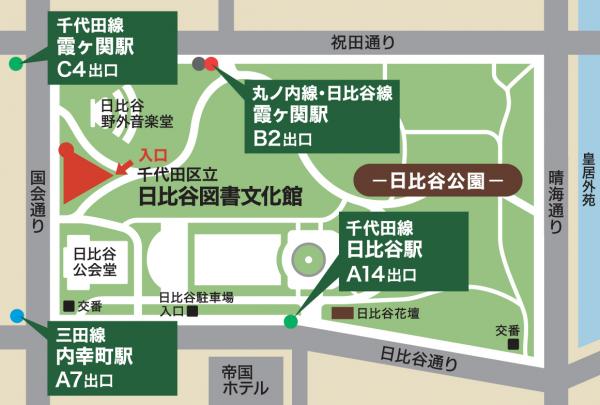 　　東京都千代田区日比谷公園1番4号　　（日比谷図書文化館 地下１階）　　http://hibiyal.jp/hibiya/index.html　電話：03-3502-3340（大代表）　アクセス： 東京メトロ、都営地下鉄各駅情報は右図（日比谷図書文化館Web地図を引用）を参照（各徒歩３分） JR新橋駅 日比谷口より 徒歩10分４．その他　　シンポジウム終了後に、最寄り会場にて講師らを交えた情報交換会（17:30～19:00）も予定しております（会費4,000円を予定）。------------------------------------------------------------------------------------「農村を元気にする総合的な実証研究」シンポジウム　参加申込書機関名：　　　　　　　　　　　　　　　　　　　　　　　　　　　　　　　　　　　　　　　　　　　　　　　2017年　　月　 　日※情報交換会に参加希望の方は必ず○を入れてください（不参加は×をつけてください）。申込締め切り：７月３１日（月）お名前職　名住所（都道府県）連絡先（電話番号、メールアドレス等）情報交換会参加